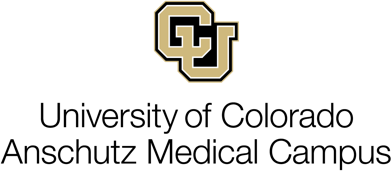 Administrative PolicyTitle: 	Acceptable Use PolicySource: 	Graduate SchoolPrepared by: 	Jordan SchieferApproved by: 	David EngelkeEffective Date:	01/01/2020 Applies:	All staff members in Graduate School, including full time staff, part time staff, and temporary staff (includes contractors, temps and students)  IntroductionThe purpose of the acceptable use policy is to establish processes and guidelines to all staff members in Graduate School, including full time staff, part time staff, and temporary staff (includes contractors, temps and students). The user shall only be granted access to the minimum necessary data that they require to perform their duties.Policy StatementThe use and access of Graduate School information systems is restricted to appropriately identified, validated and authorized individuals. The following subsections outline the requirements for gaining access to Graduate School information systems.Workstation Use and SecurityEach workforce member must use a unique user name and strong password to access their workstation and subsequent data both locally and via server.Computer workstations accessing FERPA data must maintain security configurations that restrict access to data to only those workforce members that have been legitimately granted access. Recommended security configurations include, but are not limited to: Enabling a password protected screen saver Setting computers or applications to automatically terminate a computing session after a set period of idle timeThe use of campus standard anti-virus productsApplying security patches to computer software applications and operating systemsWhen CU Denver|Anschutz stores, shares, and syncs work files internally or externally, it is important that the confidentiality, integrity, and availability of that data be preserved. OneDrive can be used to store, share, and sync work files internally or externally with the following guidance.https://www1.ucdenver.edu/offices/office-of-information-technology/software/how-do-i-use/onedrivehttps://www1.ucdenver.edu/docs/default-source/offices-oit-documents/how-to-documents/onedrive-staying-secure.pdf?sfvrsn=668bb7b8_4Unit ResponsibilitiesUnit educates their workforce members on the unit’s specific procedures and requirements as necessary. Training requirements for gaining access to Unit Information Systems are listed below.Required skillport courses in UCDAccess once beginning employment term:CU: Information Security and Privacy Awareness (u00063)CU: FERPA (u00049)Per OIT’s Active Directory compliance, users must create a password to meet OIT’s standards for mail, AD, domain access, etc. This password is changed each quarter, and must be different from the previous 12 passwords. See password policy below: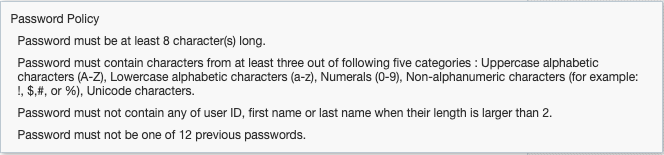 User ResponsibilitiesCU Denver|Anschutz workforce members must observe the CU Denver Information Systems’ Appropriate Use Policy (AUP) which outlines expectations regarding the ethical and permissible use of CU Denver|Anschutz computing resources. CU Denver|Anschutz workforce members must follow the provisions of the CU Denver|Anschutz OIT Security Computing policy in regard to guarding against, detecting, and reporting malicious softwareCU Denver|Anschutz workforce members shall not attempt to alter audit records or avoid accounting for computing services. (See CU Denver Information Systems’ Appropriate Use Policy (AUP) )CU Denver|Anschutz workforce members shall not use CU Denver|Anschutz resources to develop or execute programs that could infiltrate the systems or alter the software components of the workstations. CU Denver|Anschutz workforce members must follow the Portable Media Security Policy. Portable media can include, but is not limited to, laptops, mobile devices such as personal digital assistants (PDAs) or other types of wireless handheld devices, USB flash drives, memory sticks, and any other portable device used to store or transport data.  CU Denver|Anschutz workforce members must follow the Visitor Control guidelines outlined in the Access Control Policy when visitors are on-site.All members of the CU Denver|Anschutz workforce are reminded to wear their badges while on University property.ActionAll suspected policy violations, workstation compromise, virus infections, and other conditions which might jeopardize CU Denver|Anschutz information systems, data, or business must be immediately reported to the OIT Security Office.